Окружающий мир«________» ___________20______гТема урока: ДИКИЕ И ДОМАШНИЕ ЖИВОТНЫЕ               Цели: охарактеризовать отличительные особенности в устройстве жизни диких и домашних животных, их разнообразие, значение для человека; формировать умения группировать, сравнивать, анализировать, делать выводы.Оборудование: картинки с изображением диких и домашних животных.Ход урокаI. Введение в тему.На учительском столе вперемешку лежат картинки с изображением диких и домашних животных. Учитель загадывает загадки. Ученик, который отгадал правильно, выходит к столу, находит нужную картинку и крепит её на доске.Учитель.1.	Горбоносый, длинноногий
Великан ветвисторогий
Ест траву, кустов побеги.С ним тягаться трудно в беге.Коль такого довелосьВстретить, знай, что это ...      (Лось.)2.	Возле дуба острым рылом
Деловито землю рыл он,
Видно, жёлуди искал.(Кабан.)Я пугать его не стал. Не спугнул и мой Полкан. Очень грозен был ...-	Про каких животных не было загадок, прикрепите эти картинки на доску отдельно.II. Изучение нового.Задания учащимся.Внимательно рассмотрите 2 группы животныхКакое название им можно дать? (Дикие и домашние.)Почему вы их так назвали?Прочитайте текст на с. 70.-	Рассмотрите рисунки в учебнике, определите диких и домашних животных.-	Почему человек ухаживает за домашними животными?-	Расскажите, чем полезны человеку коровы, овцы, куры, пчёлы • Для учителя.Достоверно никто не знает, когда были приручены те или ины животные. Единственное что можно сказать: было это в древнейшие времена. После собаки шёл крупный рогатый скот, овцы, козы и свиньи. Эти животные так же, как и вьючные, такие, как верблюд, як, осёл, были первоначально приручены не в Европе, а, веро ятно, в Центральной Азии.Значение быка и коровы для древнего человека было так велико, что многие их обожествляли. О том, что коров можно доить и получать чудесную пищу - молоко, люди узнали около 2800 лет назад.Корова и сейчас оправдывает своё старинное название - кормилица. Ведь она даёт молоко, а молоко - это и масло, и сливки, и творог, и сметана, и простокваша.Сколько родственников у нашего петуха среди домашних птиц! Это и индюки, и цесарки, и самые разные породы домашних кур. Домашние куры дают нам вкусные и питательные продукты - мясо и яйца, из которых можно приготовить много самых разнообразных блюд. Кроме того, от них получают перо и пух. Курица-несушка даёт в год 200-220 яиц.Овца — домашнее животное. Живёт она рядом с человеком уже 3 тысячи лет. Только собака и         свинья были приручены раньше.                                                                                                                                                                                     Мясо овец вкусное и питательное. Из овечьего молока делают сыр - брынзу. Из овечьих шкур шьют тёплые шубы и тулупы, шапки и воротники. А из кожи изготовляют обувь. Особо ценится овечья шерсть. Из неё делают валенки, ткут ковры, вяжут кофты, ша-I почки, рукавички, изготовляют ткани.Все знают, что мёд берут из пчелиных ульев, где он находится 'в восковых ячейках — сотах. А в ульях мёд делают пчёлы. Сколько может сделать мёда маленькая пчёлка? Ведь из одного улья достают десятки килограммов мёда! Чтобы собрать с цветков нектар, который превратится в килограмм мёда, пчеле надо «налетать» около 300 тысяч километров (больше 3/4 расстояния до Луны), посетив при этом 19 миллионов цветков. А несколько килограммов, мёда — это уже миллионы километров!Конечно, одна пчела не сделает такую работу за всю свою жизнь. Она живёт всего 30-35 дней. Но недаром трудолюбие пчёл вошло в поговорку: летая со скоростью 6,5 км в час, одна пчела за рабочий день посещает примерно 7 тысяч цветков.Мёд - это зимняя еда пчёл. Трудятся пчёлы всё лето, да так, что запасов получается гораздо больше, чем требуется: хватает им самим и людям. Люди очень давно оценили замечательные качества пчелиного мёда. Уже давно пчёлы «приручены» людьми, живут в ульях на пасеках. Это почти домашние животные.III. Итог урока.Каких ещё домашних животных вы знаете?Расскажите о них.—	Чем образ жизни диких животных отличается от образа жизни домашних животных?Домашнее задание: учебник, с. 70-73; рабочая тетрадь, с. 26, задание 3.математикаУ р о к  89. КВАДРАТЦели: дать учащимся представление о квадрате как о четырёхугольнике, у которого все углы прямые и все стороны равны; развивать умение учеников находить периметр многоугольников, продолжать работу над задачами; развивать навыки счёта.Ход урокаI. Организационный момент.II. Каллиграфическая минутка.8  80  8  80  8  8018  18  18  18  18<  >  <  >  <  >III. Устный счёт.1. «Магические квадраты».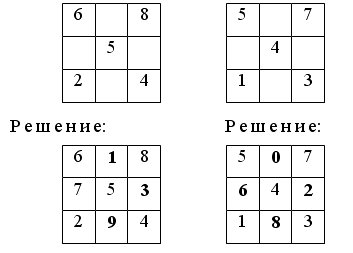 2. Ребусы.*8 – * = 20 *9 – * = 40  60 	  84+2* 	–*6   *5 	  4* IV. Письменное сложение и вычитание двузначных чисел. На данном этапе урока ученикам может быть предложено задание 4 (с. 30 учебника, часть 2), а также аналогичные задания, подобранные учителем. Задание может быть выполнено как фронтально, так и индивидуально либо в парах (на усмотрение учителя или учащихся).V. Изучение нового материала. На доске изображены геометрические фигуры: 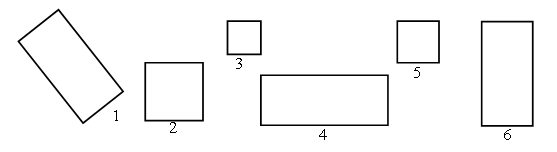 – Что хотите сказать? – Найдите на чертеже и назовите номера тех прямоугольников, у которых все стороны равны.– Прямоугольник, у которого все стороны равны, – квадрат.– Начертите в тетрадях квадрат, длина стороны которого равна 2 сантиметрам. – Найдите периметр этого квадрата. – Чему он равен? VI. Работа над задачами. На доске записаны выражения: 100 – (25 + 15)(20 + 20) + 50 – Рассмотрите внимательно выражения. – Составьте по ним задачи.Данную работу учащиеся могут выполнить по вариантам. – Решите составленные вами задачи.– Проверьте свою работу. (Самопроверка с доски или контрольного листа.)VII. Решение выражений и уравнений. На данном этапе урока ученики выполняют задания 5, 7 (с. 30 учебника, часть 2). Задание 5 может быть выполнено с комментированием либо в парах с последующей фронтальной проверкой. Работу над уравнениями можно провести следующим образом: ученики решают уравнения самостоятельно, в это время трое учащихся выполняют работу на закрытой доске (решая каждый по одному уравнению). Фронтальная проверка. VIII. Итог урока. – Чему научил вас урок? – Какие открытия сделали? – Какое задание вам понравилось больше других? – Чем? – Какую бы работу вам хотелось выполнить ещё? – Оцените свою работу. математикаУ р о к  90. РЕШЕНИЕ ЗАДАЧ И ВЫРАЖЕНИЙЦели: закреплять знания учащихся о том, что квадрат – это прямоугольник, у которого все стороны равны; развивать умение учеников применять на практике изученные приёмы сложения и вычитания двузначных чисел; продолжать работу над задачами; развивать навыки счёта, мышление, внимание учеников. Ход урокаI. Организационный момент.II. Каллиграфическая минутка.0  0  0  0  0  010  10  10  10  10100  100  100  100– Что хотите сказать о записанных вами числах?– Одинакова ли роль нуля в них? – А роль единицы в числе 10 и числе 100?III. Устный счёт.1. Найдите значения выражений: а + 8 и b – 6 при:а = 14 	b = 13а = 8 	b = 18а = 6 	b = 44а = 47 	b = 502. Рассмотрите записанные суммы  и, не вычисляя, определите, значение какой из них больше: 8 + 7+ 15 + 657 + 65 + 20 + 8 – Объясните, как вы рассуждали.IV. Работа над задачами. Учитель предлагает ученикам рассмотреть краткие записи  в задании 3 (с. 31 учебника, часть 2). – Что заметили? – Будут ли данные задачи обратными? – Почему так считаете? – Какая из записанных задач составная?– Что можно сказать о первой задаче? – Составьте задачи. – Запишите их решение. – Проверьте свою работу. (Самопроверка.)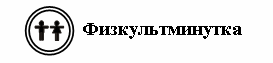 Далее учащиеся читают текст задачи 2 (с. 31 учебника, часть 2), выделяют условие и вопрос, называют данные и искомое числа, записывают задачу кратко или при помощи схемы и решают её. После того как задача решена, к ней составляются две обратные задачи.(В одной посылке 8 килограммов яблок. Сколько килограммов в другой посылке, если всего в двух посылках было 14 килограммов яблок?В одной посылке 6 килограммов яблок, а в другой – 8 килограммов. Сколько килограммов яблок в двух посылках?)Учащиеся решают задачи самостоятельно с последующей взаимопроверкой. V. Решение выражений. C подробным объяснением на доске и последующей проверкой выполняется задание 4 (с. 31 учебника, часть 2), в котором дети находят значения выражений в столбик. После этого ученики выполняют задание 5 (с. 31 учебника, часть 2). Часть задания может быть выполнена с комментированием, часть – самостоятельно с последующей фронтальной проверкой. VI. Работа с геометрическим материалом. – Рассмотрите фигуры, изображённые в задании 1 (с. 31 учебника, часть 2). – Что хотите сказать? – Какие из этих фигур – квадраты? – Обоснуйте ваше мнение. – Чем похожи и чем отличаются фигуры 1 и 2,  2 и 3,  3 и 4? После этой работы учитель читает ученикам задачу на смекалку – задание 2 (с. 32 учебника, часть 2). Р е ш е н и е: Белочка начертила треугольник. Учитель может несколько изменить задание, спросив учащихся о том, какую фигуру начертил каждый ученик лесной школы. Р е ш е н и е:  Ёж – круг.      Заяц – прямоугольник.      Лиса – квадрат.      Белочка – треугольник. VII. Итог урока. – Чему научил вас урок? – Что особенно запомнилось? – Какую работу вам бы хотелось выполнить ещё? – Как вы сегодня работали? Чтение«_______»_____________20____гТема:. В.А. Осеева «Волшебное слово»Цели уроков: ознакомить детей с рассказом В. А. Осеевой «Волшебное слово»; развивать внимание, навыки чтения, умение подтверждать свои высказывания цитатами из текста; учить делить текст на части, находить главную мысль части и целого; учить связно излагать прочитанное; воспитывать вежливое поведение, доброжелательное отношение к окружающим.Оборудование: записи на доске, части пословиц на карточках.Ход урока 1I. Организационный моментП. Речевая разминкаБыл вежлив Этот мальчик И, право, очень мил: Отняв у младших Мячик, Он их благодарил, Спасибо! - говорил. (С.Я. Маршак)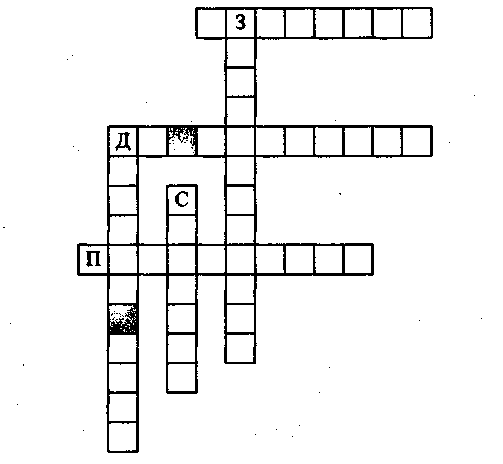 -	Напомните мне, как нужно говорить это волшебное слово?
3. Продолжение чтения по цепочке.V.	ФизкультминуткаVI.	Закрепление нового материалаВыборочное чтение.	*Прочитайте, как изменилось поведение сестры, когда мальчик сказал ей волшебное слово.Прочитайте, как отреагировала на волшебное слово бабушка.Почему старший брат согласился взять Павлика кататься на лодке?VII.	Итог урокаКак вы думаете, зачем Павлик побежал на улицу?На какого волшебника, по-вашему, похож старик?Какие «волшебные слова» мы сегодня вспомнили?Как они действуют на людей?С какой целью надо употреблять «волшебные слова»?Домашнее заданиеПеречитать рассказ, подготовить вопросы по содержанию и подготовиться к выразительному чтению.Русский язык«_______» _____________20____г.Тема: Употребление прилагательных в речиЦели: формировать умение распознавать части речи; развивать умение употреблять прилагательные в речи.Ход урокаI. Сообщение темы и целей урокаЧетверо художников, столько же картин. Белой краской выкрасил все подряд один.У второго синие небо и ручьи,В синих лужах плещутся стайкой воробьи.На картине третьего красок и не счесть:Желтая, зеленая, голубая есть.А четвертый золотом расписал сады,Нивы урожайные, спелые плоды.Всюду бусы-ягоды спеют по лесам,Кто же те художники? Догадайся сам!II.	Проверка домашнего заданияПрочитайте предложения, которые вы составили.Назовите противоположные по смыслу имена прилагательные.III.	ЧистописаниеIV.	Работа по теме урока(Учитель читает имена прилагательные, учащиеся записывают имена прилагательные, противоположные по смыслу.)Горячий, маленький, низкий, узкий, добрый, молодой, глупый, мягкий, плохой, длинный, трусливый.(Упр. 278.)Прочитайте текст. О ком в нем говорится?Что вы знаете о слоне?Материал для учителяСлоны — самые большие из живущих сегодня сухопутных млекопитающихся. Они достигают веса грузовика. Их отличительным признаком считается хобот, с помощью которого слоны не только нюхают предметы, но и ощупывают их. Кроме того, хоботом слоны отрывают листья с деревьев отправляют в рот.Когда слоны хотят пить, они погружают хобот в воду, засасывают несколько литров воды и выпускают себе в рот. Слоны охотно принимают н Пылевые ванны, чтобы избавиться от кожных паразитов. Хоботом они отбрасывают пыль по всему туловищу.Сегодня на Земле существуют два вида слонов: африканский и азиатский. Африканский слон крупнее, чем азиатский. У него гораздо больше уши. Бивни — это удлиненные вторые резцы верхней челюсти. Они служат слонам инструментом, который они используют по-разному. Самый большой бивень, который был найден, имел длину 3,40 метра и весил 102 кг!Бивни состоят из слоновой кости, очень ценящегося ювелирами материала. По этой причине, несмотря на запреты, на животных ведется, как и прежде, жестокая охота.—	С чем сравнивается слон? Почему? Чем они похожи? Этот прием называется образным сравнением.Найдите в тексте еще образные сравнения. (Ноги как бревна. Уши как два паруса.)Придумайте название этому тексту.Выполните задание.V.	ФизкультминуткаVI.	Закрепление изученного материала (Упр. 279.)Прочитайте пословицы. Объясните их смысл.Найдите в пословицах имена прилагательные.Выполните задание.Подберите еще две пословицы на эту же тему. Объясните их смысл. (Предлагаем использовать школьный словарик «Пословицы, поговорки и крылатые выражения».)(Игра «Опиши игрушку». Для каждого ряда на доске прикреплена предметная картинка или игрушка. Учащиеся по очереди подходят к доске и записывают по одному слову, обозначающему признак этого предмета.)VII.	Итог урокаДомашнее задание Упр. 277.